Presentación de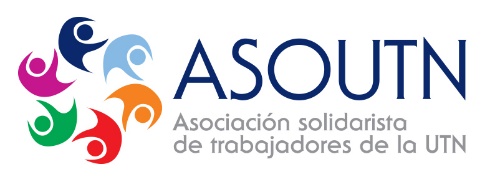  Moción de AsambleaFecha: __/___/____Nombre de asociado: ____________________________________________________Título de la propuesta: _____________________________________________________________Justificación:________________________________________________________________________________________________________________________________________________________________________________________________________________________________________________________________________________________________________________________________________________________Detalle de la propuesta:______________________________________________________________________________________________________________________________________________________________________________________________________________________________________________________________________________________________________________________________________________________________________________________________________________________________________________________________________________________________________________________________________________________________________________________________________________________________________________________Adjuntar estudios técnicos o de otra índole si corresponden según Artículo 51 del Reglamento de Asambleas._____________________Firma del asociadoDebe de presentarse al menos treinta días naturales antes de la fecha de la asamblea, en las oficinas de ASOUTN o enviarla al correo info@asoutn.comEste documento debe de completarse en computadora y venir firmado ya sea con firma digital o escaneado con la firma.  Cada moción debe presentarse por separado; excepto que la propuesta corresponda a temas relacionados entre sí y cuya justificación tienen el mismo origen.Las mociones que no se presenten con los requisitos anteriores, no se someterán al conocimiento de la Asamblea.